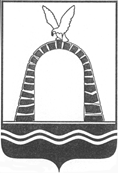 АДМИНИСТРАЦИЯ ГОРОДА БАТАЙСКАПОСТАНОВЛЕНИЕот 30.11.2023 № 3281г. БатайскО внесении изменений в постановление Администрации города Батайска от 25.03.2019 № 428 «О создании Совета по развитию конкуренции на территории муниципального образования «Город Батайск»В соответствии с распоряжением Правительства Российской Федерации от 17.04.2019 № 768-р, распоряжением Губернатора Ростовской области           от 11.07.2019 № 149 «О внедрении на территории Ростовской области стандарта развития конкуренции в субъектах Российской Федерации», Администрация города Батайска постановляет:Внести в постановление Администрации города Батайска от 25.03.2019 № 428 «О создании Совета по развитию конкуренции на территории муниципального образования «Город Батайск» изменения, изложив приложение № 2 в новой редакции согласно приложению к настоящему постановлению.Настоящее постановление вступает в силу со дня его подписания.Настоящее постановление подлежит размещению на официальном сайте Администрации города Батайска.Контроль за исполнением настоящего постановления возложить на заместителя  главы  Администрации  города  Батайска по экономике Богатищеву Н.С.Глава Администрациигорода Батайска														    Р.П. ВолошинПостановление вноситотдел экономики, инвестиционнойполитики и стратегическогоразвития Администрации города БатайскаПриложениек постановлениюАдминистрациигорода Батайскаот 30.11.2023 № 3281Состав Совета по развитию конкуренции на территории муниципального образования «Город Батайск»И.о. начальника общего отделаАдминистрации города Батайска								       В.А. ПлехановаВолошинРоман Петрович––глава Администрации города Батайска, председатель СоветаБогатищеваНаталья Сергеевна––заместитель главы Администрации города Батайска по экономике, заместитель председателя СоветаМолчановаИнна Владимировна––заместитель начальника отдела экономики, инвестиционной политики и стратегического развития Администрации города Батайска, секретарь СоветаЧлены Совета:Члены Совета:Члены Совета:Члены Совета:ЕлисеевЮрий КирилловичЕлисеевЮрий Кириллович–председатель Общественного совета при Администрации города Батайска (по согласованию)Ерохина Лидия Ивановна Ерохина Лидия Ивановна –управляющий делами Администрации города Батайска Калганов Станислав ВладимировичКалганов Станислав Владимирович–заместитель главы Администрации города Батайска по жилищно-коммунальному хозяйствуРысев Иван ВладимировичРысев Иван Владимирович–депутат Батайской городской Думы, заместитель председателя постоянной депутатской комиссии по жилищно-коммунальному хозяйству, дорожному строительству, энергетике, градостроительству и экологии, (по согласованию)СидоренкоИрина АнатольевнаСидоренкоИрина Анатольевна–председатель комитета территориального общественного самоуправления № 17 города БатайскаСысАндрей БорисовичСысАндрей Борисович–председатель Комитета по управлению имуществом города БатайскаШумейкоДмитрий ЕвгеньевичШумейкоДмитрий Евгеньевич–представитель уполномоченного по защите прав предпринимателей Ростовской области в городе Батайске, директор ООО «ДонАудитФинанс» (по согласованию)ЭмЖанна ВладимировнаЭмЖанна Владимировна–начальник отдела малого и среднего предпринимательства, торговли Администрации города БатайскаЯковенкоЕвгений  ВикторовичЯковенкоЕвгений  Викторович–заместитель главы Администрации города Батайска по территориальному развитию и строительству